Lesson 5LO: To evaluate and consider how to improve your product(WAGOLL)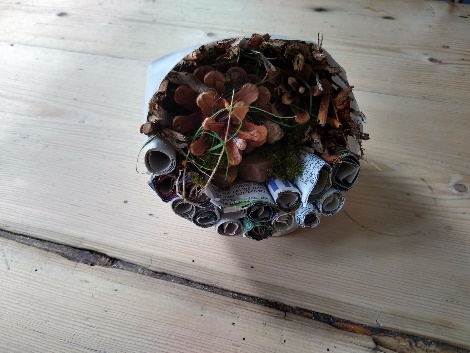 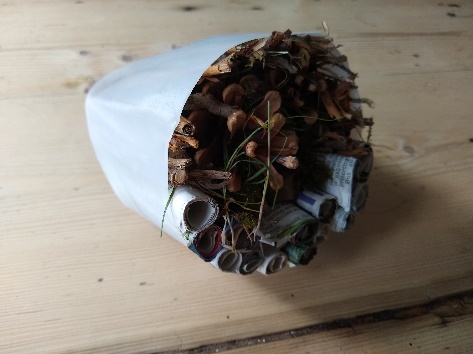 I am pleased with the outcome of my product.From my design criteria, it has achieved:A Bug Hotel for minibeasts to live in for my garden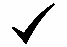 Made from recycled and natural materials  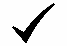 An attractive design. 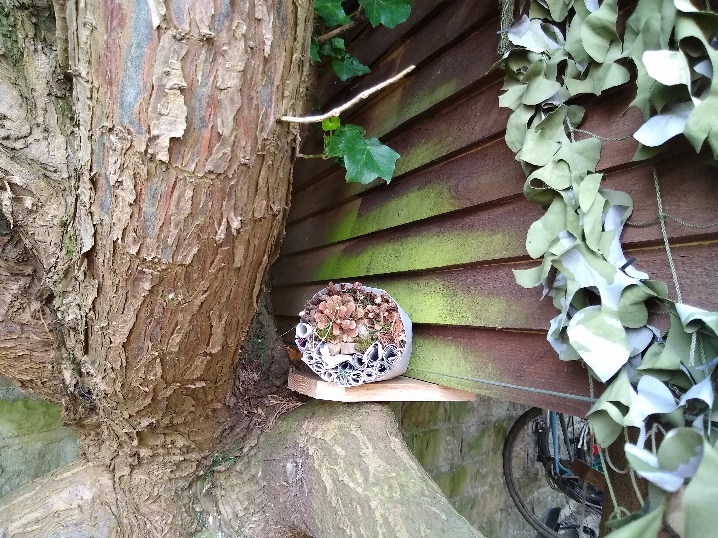 Well- made (not fall apart).Inviting for insects and bugs.Can observe the bugs inside.Well- made (not fall apart). What I have learnt from making this product…I learnt that you had to layer the different materials insideI learnt that I had to fit everything in tightly so it didn’t fall outI learnt that I needed a variety of different natural materials for different bugs to be attracted to.Next time, I would… Use a bigger container that was more transparent,  I would like to be able to encourage bigger creatures into my hotel and I would like to be able to see them more clearly.